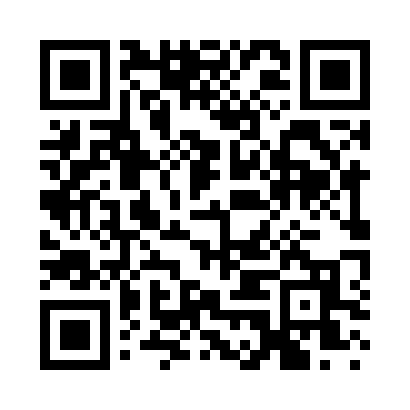 Prayer times for North Thurston, New York, USAMon 1 Jul 2024 - Wed 31 Jul 2024High Latitude Method: Angle Based RulePrayer Calculation Method: Islamic Society of North AmericaAsar Calculation Method: ShafiPrayer times provided by https://www.salahtimes.comDateDayFajrSunriseDhuhrAsrMaghribIsha1Mon3:535:371:135:168:4910:332Tue3:545:371:135:168:4910:333Wed3:545:381:145:178:4910:324Thu3:555:381:145:178:4910:325Fri3:565:391:145:178:4810:316Sat3:575:401:145:178:4810:317Sun3:585:401:145:178:4810:308Mon3:595:411:145:178:4710:299Tue4:005:421:145:178:4710:2810Wed4:015:431:155:178:4610:2811Thu4:025:431:155:178:4610:2712Fri4:035:441:155:178:4510:2613Sat4:055:451:155:178:4510:2514Sun4:065:461:155:178:4410:2415Mon4:075:471:155:168:4410:2316Tue4:085:471:155:168:4310:2217Wed4:095:481:155:168:4210:2118Thu4:115:491:155:168:4110:1919Fri4:125:501:165:168:4110:1820Sat4:135:511:165:168:4010:1721Sun4:155:521:165:168:3910:1622Mon4:165:531:165:158:3810:1423Tue4:175:541:165:158:3710:1324Wed4:195:551:165:158:3610:1225Thu4:205:561:165:158:3510:1026Fri4:225:571:165:148:3410:0927Sat4:235:581:165:148:3310:0728Sun4:255:591:165:148:3210:0629Mon4:266:001:165:138:3110:0430Tue4:276:011:165:138:3010:0331Wed4:296:021:155:138:2910:01